TALLERES POR MEDIDAS DE SALUDLENGUA CASTELLANAEscribo un cuento cuyos personajes sean algunos de mis familiares .tener en cuenta sus momentos: inicio, desarrollo y finalRedacto un texto sobre la importancia de los medios de comunicación Explico las ventajas y las desventajas de la televisiónExpreso la opinión acerca de por qué la danza es una forma de comunicaciónRealizo una exposición oral y escrita acerca de lo que opino frente a la contaminación ambientalAl siguiente cuento señala    inicio, desarrollo y final, con colores diferentes 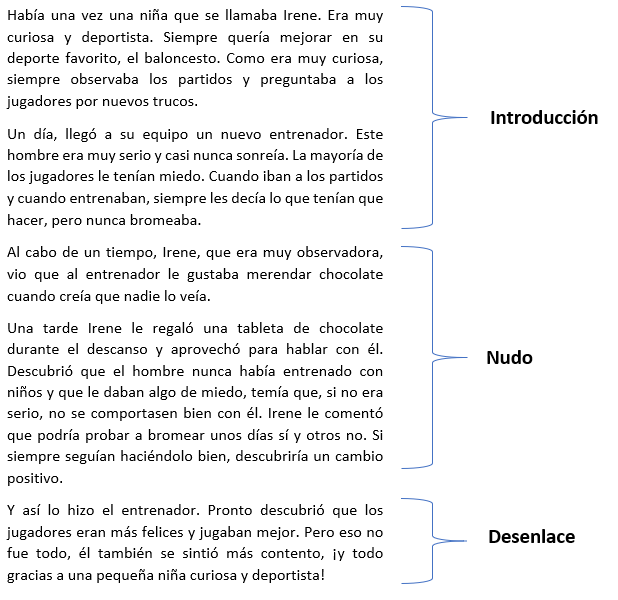 Observo las siguientes imágenes y expreso el sentido o significado que transmite cada una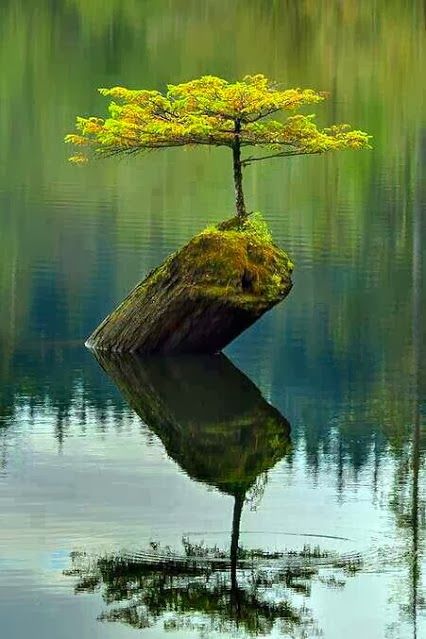 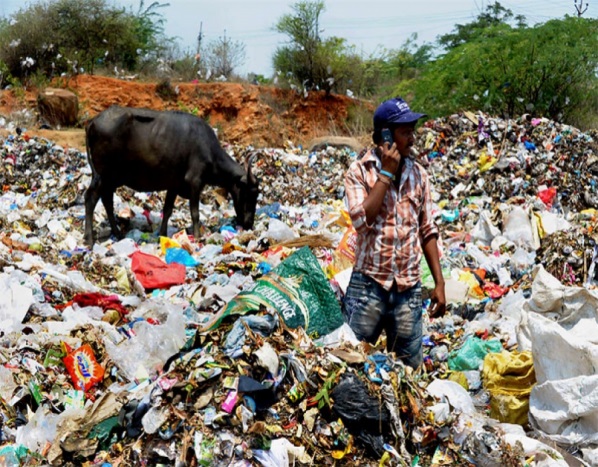 Transcribe con buena letra y ortografía el cuento anterior y señala las combinaciones que encuentres, luego con esa lista de palabras escribe una oración coherenteElaboro una noticia para la sección ambientalista (ciencias)Leo, escribo frases  y represento con una gráfica:                - 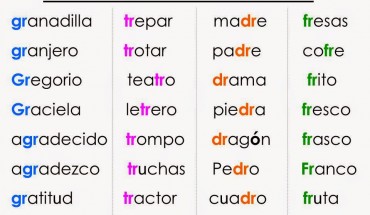 